AUTO JEDE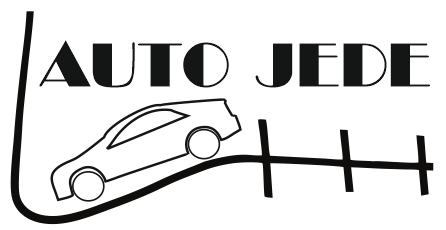 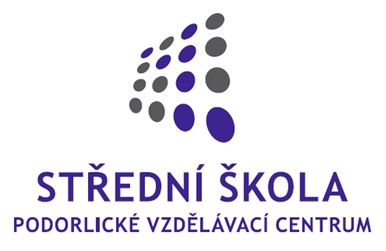 PŘIHLÁŠKA NA SOUTĚŽ TÝM (název):jméno studenta …………………………………………….jméno studenta …………………………………………….jméno studenta …………………………………………….ŚKOLA:SOUTĚŽNÍ KATEGORIE: sledovač čáry bez křižovatek …………………………………………….sledovač čáry s křižovatkami …………………………………………….(je možné se přihlásit do obou kategorií)kontaktní osoba (jméno, příjmení, telefon, e-mail):přihlášku zasílejte na e-mail: vilimkova.milena@sspvc.cz do 27.10.2017